4th Grade Websites        (as of 4/262017)Electricity and MagnetismBelow you'll find some very cool links with some excellent Science activities.  Please note that there are some pages in the links below that have fun Science experiments to perform related to electricity and magnetism.  As the sites suggest, please do not attempt any experiment without your parents' permission and supervision!

Lessons & Helpful Tools

Chapter 3 Jeopardy Review GameElectricity Basics     Electric Safety     Electricity & Magnetism Introduction

Electric Charges     Conductors     Electric Fields     Magnetic Fields     Currents

Resistance     Magnets     Electricity Facts     History of Electricity     Magnets

Benjamin Franklin     Electricity Resources     Changing Circuits     Electrical Conductors

Magnets & Springs     Magnetic Fields     Magnetism     Electricity for Kids

Videos of the Northern Lights: 1 | 2 | 3Bill Nye the Science Guy: Electricity       Bill Nye the Science Guy: MagnetismGames & ActivitiesMagnet and Electromagnet Simulation     Generator SimulationBalloons and Static Electricity Simulation      Circuit Construction SimulationStatic Electricity Experiments     Make a Magnet      NASA Science Files

Magnet Man: Cool Experiments with Magnetism     The Electric Force

Electrical Safety     Super Sparker       Experiments with Electricity & Magnetism

Snacks About Magnetism     Science Lab on Circuits     Magnets & Springs Game

Changing Circuits Game      Electrical Conductors Game     Electrical Circuits GameElectrical Conductors Game     Magnets GameThe links on this web site are provided for your information and convenience. By clicking on the links in this section, you will be leaving our class web site. Please be aware that, while I make every effort to evaluate all the sites to which we link, I cannot endorse nor be responsible for the content provided on these sites.LandformsBelow you'll find some very cool links with some excellent Science activities.  Please note that there are some pages in the links below that have fun Science experiments to perform related to electricity and magnetism.  As the sites suggest, please do not attempt any experiment without your parents' permission and supervision!
Geology Field Trips		Third from the Sun		NASA visible Earth programInteractive Landforms websites		Landforms  by SKC 	Harcourt - Types of Land 

Surface of the Earth landform photos by National Geographic

Interactive Map Landform regions of the United States by Houghton Mifflin Co.

Enchanted Learning Landforms and Bodies of Water		Landforms

Quia Landform Vocabulary practice		Landforms-free games and activitiesQuia Landforms matching gamesAnimal Studies Living Things - learn about living things, materials, and physical processes - a neat site from BBC in Great Britain.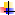  Animal Adaptations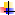  National Geographic for Kids  a great wealth of knowledge awaits you at this site. Fact Sheets About Animals - get fact sheets on over 50 animal species. EPA Student Center - play and learn about water, ecosystems, plants and animals.Animal Interdependence and Adaptations - Macromedia Flash game. Play "Chain Reaction" a Food Chain Game. A Virtual Pond Dip - cool! Fun with Food Webs - interactive site. Burying Animal Bodies Life Processes Websites - wetlands, watershed, habitats, ecosystems.